Práctica 2Ejecución instrumentalEjecuta la siguiente secuencia rítmico-melódica en tu instrumento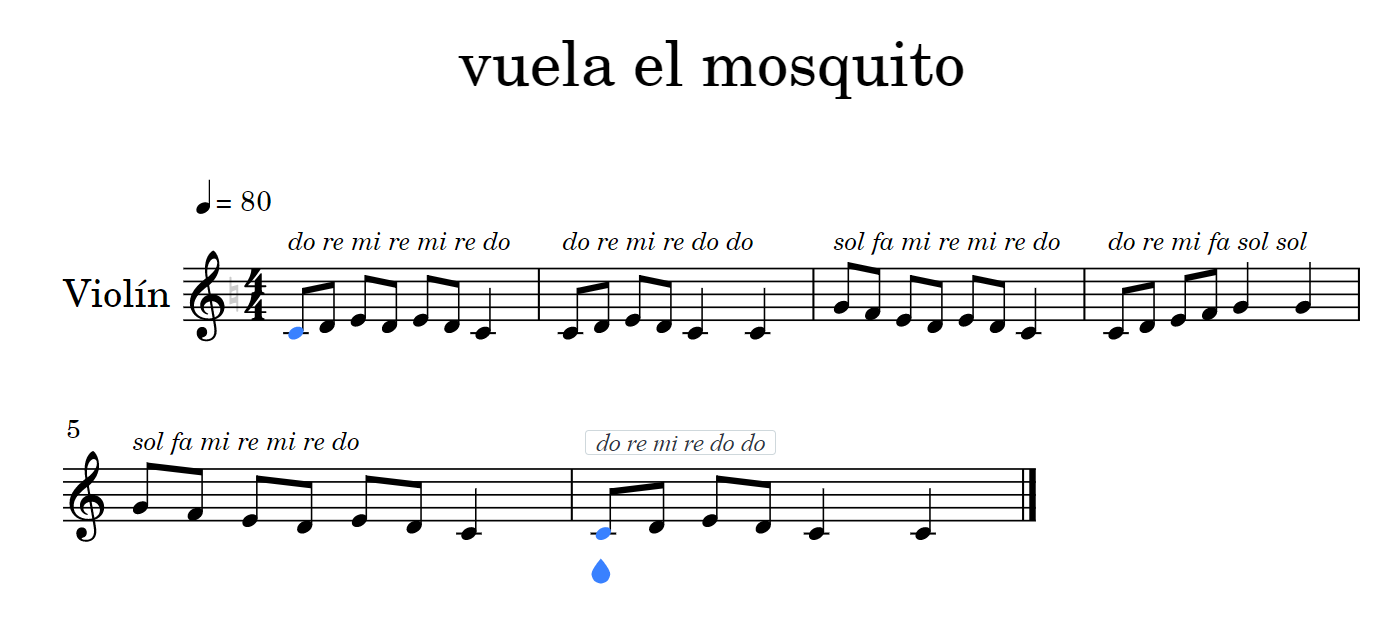 En el link encontrarás su sonido:
https://youtu.be/OPYxNbzmkLM